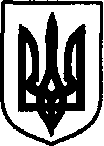 УКРАЇНАДунаєвецька міська рада VII скликанняР І Ш Е Н Н Я Тридцять третьої сесії08 лютого 2018 р.                                     Дунаївці	                                                 №4-33/2018рЗвіт про виконання Програми організації громадських робіт на 2017-2020 роки Керуючись статтею 26 Закону України «Про місцеве самоврядування в Україні», міська радаВИРІШИЛА:1. Затвердити звіт про виконання Програми організації громадських робіт на 2017-2020 роки.2. Оприлюднити рішення сесії на сайті Дунаєвецької міської ради.3. Контроль за виконанням рішення покласти на постійну комісію міської ради з питань планування, фінансів, бюджету та соціально-економічного розвитку (голова комісії Д.Сусляк) та заступника міського голови (Н.Слюсарчик).Міський голова                                                                                        В. ЗаяцьДодаток до рішення тридцять третьої сесії міської ради VІІ скликання від 08.02.2018 р. №№4-33/2018рЗвіт про виконання заходів по Програмі організації та проведення громадських робіт на 2017 – 2020 роки у Дунаєвецькій міській ОТГ за 2017 рікРішенням сесії Дунаєвецької міської ради №12-19/2017 від 28.02.2017 року було затверджено  Програму організації та проведення громадських робіт на 2017 – 2020 роки  у Дунаєвецькій міській ОТГ, перелік видів громадських робіт, які є видом суспільно-корисних робіт в інтересах Дунаєвецької міської ОТГ, затверджено перелік організацій та установ, на яких передбачається організація громадських робіт, а також об’єми  та джерела фінансування таких робіт.Рішенням сесії Дунаєвецької міської ради №6-19/2017р від 28.02.2017   року «Про внесення змін  до міського бюджету на 2017 рік» заплановано кошти у розмірі 23,4тис.грн на утримання двох спеціалістів по нарахуванню субсидій населенню громади на умовах громадських робіт.Для організації та проведення громадських робіт у 2017 року Дунаєвецькою міською радою було використано 23 315,85 гривень. До виконання громадських робіт було залучено 2 особи, які виконували роботи з документацією (нумерування, складання внутрішнього опису справ, підшивання справи та оформлення її обкладинки).Також КУ Дунаєвецької міської ради «Дунаєвецький МЦФЗН «Спорт для всіх» за рахунок економії власних коштів було використано 10 000 грн. До виконання громадських робіт було залучено 1 особу, яка виконувала роботу по благоустрою території стадіону та спорткомплексу.Роботи виконувались відповідно договору з Дунаєвецьким районним центром зайнятості на умовах співфінансування – 50% кошти центру, 50% власні кошти. Секретар міської ради                                                                                М. Островський